Navodila za delo v OPB 9 - 3.c - petek, 15. 5. 2020 Pozdravljeni, dragi tretješolci !Spodaj je slika čebelice Maje, Vilija in Flipa. Pobarvaj jo in napiši tri povedi, o njihovih dogodivščinah. Veliko zabave in lep pozdrav.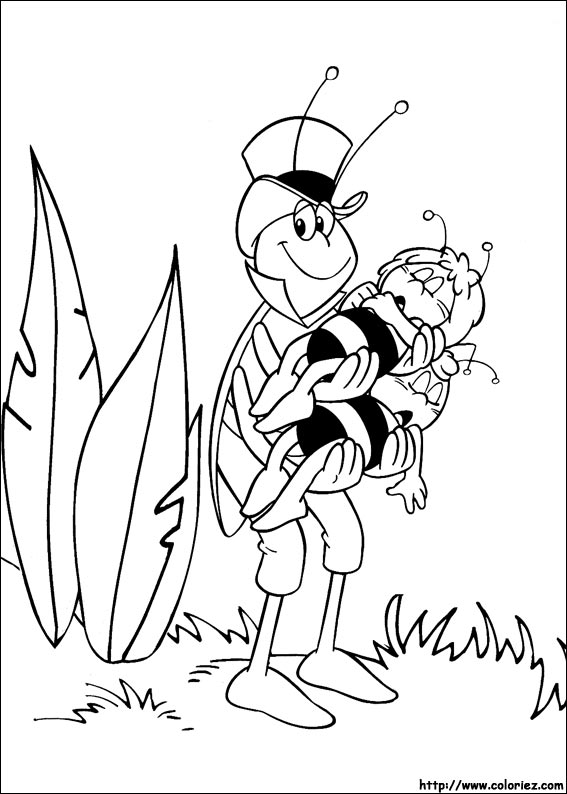 